Financial Planning and Development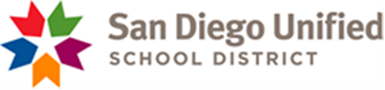 Financial Planning, Monitoring and Accountability DepartmentAPPENDIX G	WASC RECOMMENDATIONS	YEAR:	2017-2018School:		Using the recommendations from your most recent full study visit complete the following template:WASC: SchoolwideCritical Areas for follow-upSPSA Goal Area:1, 2, 3, 4 or 5ProfessionalDevelopment ResourcesMeans to AssessImprovementReporting TimelineResponsible Person(s)